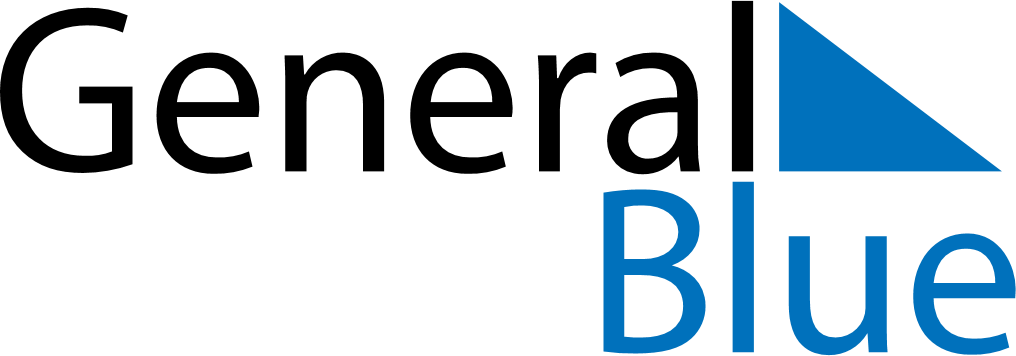 March 2027March 2027March 2027March 2027IcelandIcelandIcelandMondayTuesdayWednesdayThursdayFridaySaturdaySaturdaySunday12345667891011121313141516171819202021Palm Sunday2223242526272728Maundy ThursdayGood FridayEaster Sunday293031Easter Monday